__________________________________________________________________________ŽÁDOST O MIMOŘÁDNÉ UVOLNĚNÍ Z VÝUKY Žádám o mimořádné uvolnění z výuky pro žáka/žákyni: Jméno a příjmení:      ………………………………………………………………………………….. Datum narození:        ………………………………………………………………………………….. Bydliště:   		………………………………………………………………………………….. Jméno a příjmení zákonného zástupce: ……………………………………………………………..Obor: ……………………………………………………………………………….. ročník: …………. Ve dnech: ………………………………………………….., tj. celkem pracovních dnů: …………. Důvod: ………………………………………………………………………………………………….. …………………………………………………………………………………………………………… V ……………………..., dne …………………….. ……………………….... podpis (zákonného zástupce) Vyjádření ZŘTV STES, statutár: ………………………………………………………………….	  Vyjádření ODV :                   ………………………………………………………………………..Vyjádření ředitele:  	………………………………………………………………………… 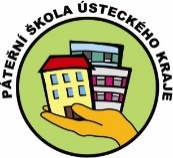 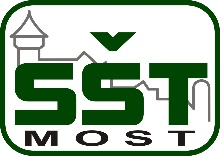 Střední škola technická, Most, příspěvková organizace                                                   Dělnická 21, Velebudice, 434 01 Most